[Curiosity Project Team / 서울시와 함께하는 취업 멘토링 전문 세미나]국내 최대의 외국계/다국적 기업 취업을 위한 멘토링 프로젝트Curiosity Project 9
서울시청 본관 강당에서 9번째 정규 세미나에 여러분들을 초대합니다.[Curiosity Project Team 소개]해외 취업, 외국계/다국적 기업 취업을 목표로 하는 Curiosity Project Team(이하 CP Team)은 많은 외국계/다국적 기업의 전/현직자 멘토와 청년들간의 취업정보 공유와 네트워크 형성을 목적으로 운영되고 있습니다. CP Team에서는 1. 멘토들의 재능기부 강연 및 멘토링 2. 본사 방문/소수 멘토링 3, 전문 Resume 첨삭 / 모의면접 등 많은 프로그램을 진행하고 있습니다. 또한 손영진 MICROSOFT KOREA 전) 대표, 김태원 GOOGLE KOREA 상무 등 90여명의 국내 최고의 멘토님들이 CP Team을 위해 재능기부를 해주시고 있습니다.[세미나 소개]서울시청 본관 강당에서 서울시 후원으로 박원순 서울시장님과 800 여명의 멘티 들과 다국적 기업에서 다양한 직무에 종사하시는 현직자, 해외진출 전문가 등 약 40 여명의 국내 최고의 멘토들을 모시고 외국계 혹은 다국적기업 취업을 계획하고 있는 대한민국 청년들을 위한 재능 기부 세미나입니다.3가지 섹션(초청강연, 패널토론 및 그룹 멘토링)으로 진행할 예정이며 국가별, 직무별로 다양한 경험을 가진 멘토님들이 참가자들에게 신뢰할 수 있는 현실적인 정보를 제공하고자 합니다.[멘토 소개]IBM, HUAWEI, ORACLE, JOHNSON&JOHNSON, HSBC, ADIDAS, AMAZON, ADECCO, ERICSSON 등 20개 다양한 40여분의 다국적기업의 전/현직 멘토님들을 모시며 총 3분의 특강 과 7분의 패널토론이 예정되어 있습니다.[세미나 일정]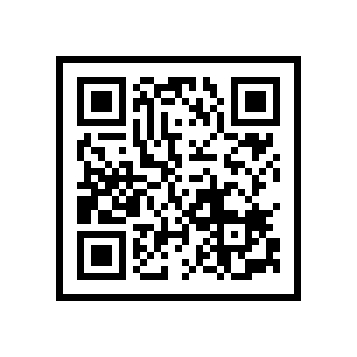 일 시: 2017년 6월 10일 (금) 13:30-18:00장 소: 서울시청 본관 8층 강당참가 대상: 외국계/다국적기업 취업에 관심 있는 대학생, 취준생(최대 800명)참가비: 무료참가 신청: 구글설문지 작성 (https://goo.gl/pqzzV7) 또는 우측 QR코드 접속프로그램 구성: 전체 특강, 패널 토론, 그룹 멘토링* 신청자가 800명을 초과 시 CP Team 카페회원을 우선 초청하므로 카페 가입을 권유합니다. (http://cafe.naver.com/cpteam2015)* 행사당일 먼저 오시는 순서대로 [그룹 멘토링]에서 멘토 선정 우선권이 주어지오니 행사 시작 시간보다 일찍 오시는 것을 권유합니다.문의처: 070-7012-7755 / cpteam2015@naver.com[지난 정규 세미나]Curiosity Project 8 (연세대학교 대강당): http://cafe.naver.com/cpteam2015/1114Curiosity Project 5 (구글캠퍼스): http://cafe.naver.com/cpteam2015/651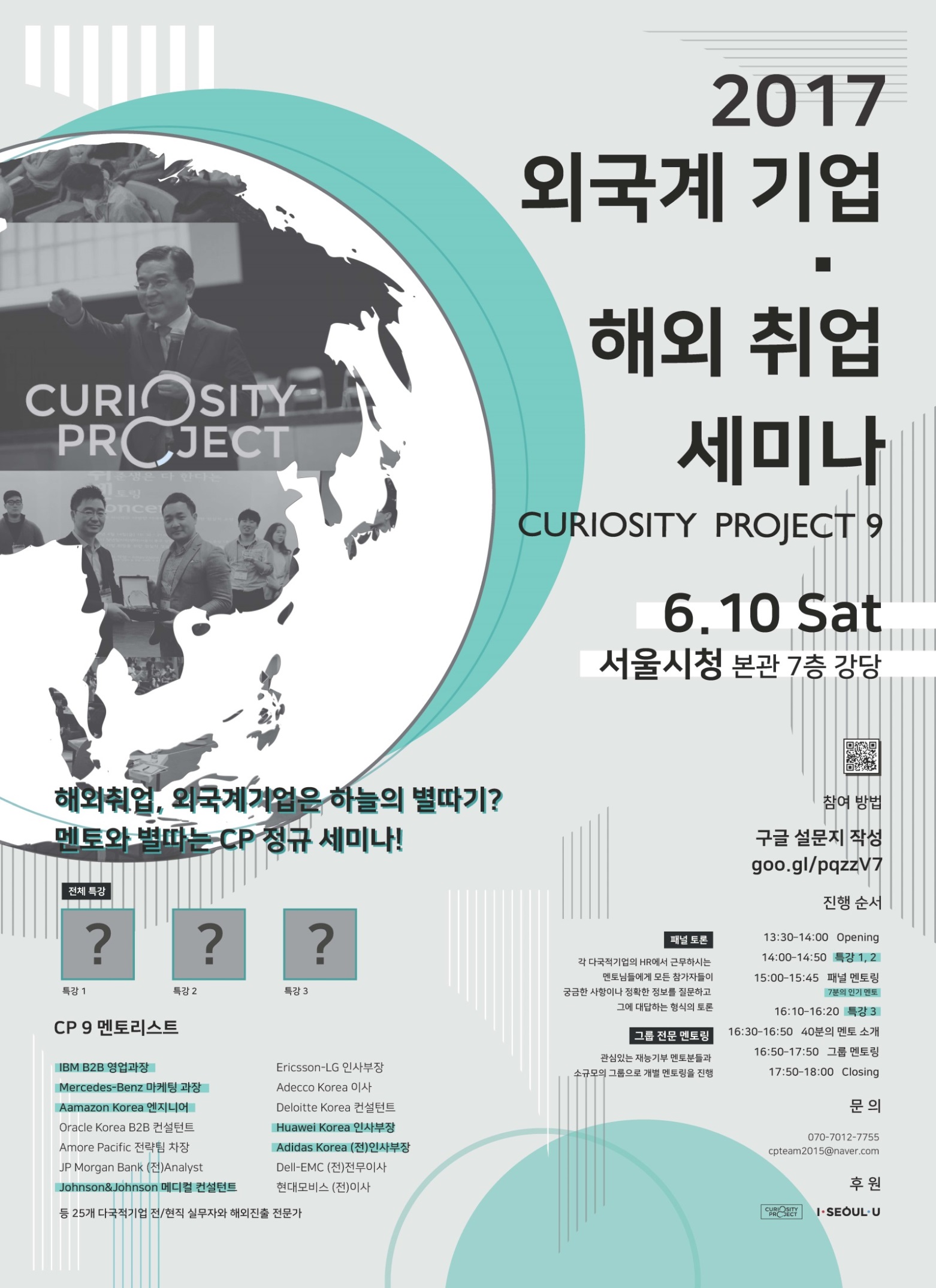 